訂單被砍8成 黑莓不敵蘋果 廣達裁減千人   更新日期:2011/09/21 05:30 康文柔／台北報導 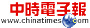 中國時報【康文柔／台北報導】蘋果手下敗將再添一樁！黑莓機製造商RIM(Research In Motion)日前公布財報，平板電腦「Playbook」出貨量只有二十萬台；隨後產品調整展開，大砍廣達的代工訂單高達八成。由於前景不明，廣達昨日宣布優惠離職方案，計畫裁減一千名作業員。據了解，RIM預計花費半年時間，重新規畫產品。廣達RIM產線裁員的消息，昨日驚動科技界。代工大廠的高層直言：「現在是蘋果獨霸，龐大的銷量創造規模經濟，沒有一家品牌的產品製造成本，能壓得比蘋果低，賣得比他好。」至於品牌廠則是憂心忡忡，先前惠普宣布停產平板電腦，用九十九美元的低價清倉，現在RIM顯然也要祭出殺價策略，市況將會更加混亂。代工廠廣達驚爆在台灣裁員千人，雖然廣達昨不願透露這條生產線的客戶與產品，但廣達筆記型電腦全在大陸製造，而RIM為了防止PlayBook遭到大陸「山寨」，要求不能在大陸生產，廣達為此特別回台開設生產線。這次桃園廠的作業員遭大規模裁撤，業界直指「凶手」就是RIM。上周RIM公布財報，不只主力黑莓機銷量下滑，今年四月才推出的平板電腦，第二季銷量只有二十萬台，比第一季五十萬台大幅衰退，也遠遠不如華爾街分析師原本預估的七十萬台。RIM的黑莓機曾是美國最受歡迎的智慧型手機，如今在蘋果旋風下，市占率節節敗退，股價今年下跌六成，今年七月宣布裁撤二千名員工。這波裁員風暴，現在隔海吹到台灣的廣達。雖然RIM共同執行長巴瑟立（Jim Balsillie）仍表示，看好PlayBook的軟體升級與促銷方案，能在第三季提振銷量。但廣達昨日向員工宣布優離方案時，公司高層無奈地表示：「已無法確定這個產品（PlayBook），半年後還會不會繼續生產。」原本廣達這條產線設置的人員，還不到兩千人，現在一口氣計畫裁減千人，業界推測產能利用率已掉到三成以下。討論議題代工大廠的高層直言：「現在是蘋果獨霸，龐大的銷量創造規模經濟，沒有一家品牌的產品製造成本，能壓得比蘋果低，賣得比他好。」為什麼頻果可以低成本卻又賣得比別人好？這些龐大的蘋果支持者到底是為什麼這麼一心一意的支持蘋果？智慧型手機的始主黑莓機已經被頻果打敗，我們來探討與預測以後Google Android手機與iPhone的可能發展。若今天你是老闆，你想要打敗頻果，你會怎麼做？蘋論：中華電信誤國誤民2011年 06月27日 台灣有兩項重大的事業體，在錯誤政策與官僚的憊懶怠惰下，已遠遠落後日本、韓國、香港等我們的競爭對象。其中中華電信的寡佔和「國家通訊傳播委員會」（NCC）的無能昏庸是最主要的原因。
電視和網際網路在早先階段，台灣的硬體和軟體建設上都超越韓、港等地區，但一路混到今天已落後韓國、香港很遠了。以網路來說，台灣已成為「落後地區」。被罵臭頭才伸懶腰以頻寬而言，日本、韓國最低速率是50M，普遍使用的是100M，明年開始1G以上。台灣呢？一般使用者只有2M到10M。中華電信在被罵到臭頭之後，才勉強伸個懶腰，挺著大肚腩，口臭四溢地嘟囔說，未來5年內每年投入200億先進行網路建設，到2015年達成80％家庭可接取100M寬頻網路的目標。2015年，80%家庭，100M。這是人家韓國、香港、日本現在就有的程度；2015年人家已進入每人可達1G的境地。中華電信這個假民營寡佔的官僚衙門還要誤國多久？ 
再看看價格吧。香港500M的費率月收不到新台幣500元，1G只要780元。韓國100M月收約等於新台幣860元。日本500M月費約新台幣1300元。中華電信在馬總統選舉在即的壓力下，被馬政府強制降價約3成，雖小有改善，但仍高於鄰近國家，像4M收799元，12M要899元。 官商聯手吃定百姓中華電信號稱民營，但董監事全由官派，骨子裡根本是國營企業，只管每股獲利增加，不管改進設備，不理會數位匯流的政府政策，於是網路建設速度落後，費率卻居高不下。另一個重大政策的失敗是電視數位化速度的極度落後。現在台灣電視數位化的程度僅6%，遠落後香港的100%、新加坡的66%、中國的47%、泰國的25%。更可惡的是：節目內容粗製濫造、新聞台介入政治立場、電影及戲劇台重播比例太高……而每戶每月竟要繳交500元的有線電視費用給系統業者，政府與系統業者聯手吃定老百姓，天下有這樣的爛政府嗎？
有線電視系統業者在政府包庇下，聯合壟斷市場，掠奪超額暴利，只要坐擁頻道位置，就不怕內容太爛而遭收視者唾棄，才敢不斷重播舊片，不肯花錢投資數位化。這事歸NCC管；但NCC只會罰錢，放任系統業者獨佔獲取暴利。有這樣的業者和政府衙門，民眾只能恨投錯胎到台灣了。討論議題台灣的網路品質在過去是亞洲數一數二的，現在我們台灣的網路品質真的如蘋果日報所說的非常落後嗎？我們來探討一下台灣的不對稱網路與其他國家的對稱網路，會對社會造成甚麼樣的影響？數位電視化，台灣與其他國家相比有極大的落後，我們來討論數位電視與傳統電視的差別？數位電視的普及對台灣的發展有甚麼好處？有線電視的壞處真的是一籮筐嗎？其他亞洲國家網路普及低廉價位卻有高品質，就連電視數位化香港已經達到100%是如何做到的？1.黑莓機不敵頻果http://tw.news.yahoo.com/article/url/d/a/110921/4/2z370.html2.蘋論中華電信http://tw.nextmedia.com/applenews/article/art_id/33487406/IssueID/20110627